第十二类        运载工具；陆、空、海用运载装置。 [注释]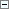 本类尤其包括： 
——陆地车辆用马达和引擎； 
——陆地车辆用联结器和传动机件； 
——气垫船。 
本类尤其不包括： 
——某些非运输用途的特种车辆（查阅按字母顺序排列的商品分类表）； 
——车辆的某些部件（查阅按字母顺序排列的商品分类表）； 
——铁路用金属材料（第六类）； 
——非陆地车辆用马达、引擎、联结器和传动机件（第七类）； 
——所有马达和引擎的部件（第七类）。【1201】火车及其零部件        火车车箱连接器120002，火车车轮轮缘120033，铁路车辆轮缘120033，铁路车辆转向架120047， 缆索铁道车辆120071，铁路车辆120072，铁路车辆缓冲器120078， 电动运载工具120110，冷藏货车（铁路车辆）120129，卧铺车厢120136，牵引机120137，机车120138，车厢（铁路）120140，铁路餐车120172， 陆、空、水或铁路用机动运载工具120193，厢式餐车120220，餐饮车（厢式）120220，火车头烟囱120229， 遥控运载工具（非玩具）120257 
        ※火车车轮C120009， 火车车轮毂C120010注：1.跨类似群保护商品：厢式餐车（1201，1202）；餐饮车（厢式）（1201，1202）；卧铺车厢（1201;1202）； 电动运载工具(1201，1202， 1204第（一）部分，1205，1210)；陆、空、水或铁路用机动运载器（1201，1202，1204第（一）部分，1209，1210）；遥控运载工具（非玩具）（1201，1202，1205，1209，1210）； 
2.本类似群商品与1211商品类似。【1202】汽车、电车、摩托车及其零部件（不包括轮胎）        叉车120001，起重车120001，洒水车120016，公共汽车120018，大客车120019，卡车120022，弹药车（车辆）120052，有篷的车辆120056，拖车（车辆）120057，消防水管车120066，高尔夫球车（车辆）120068，拖拉机120075，运货车120076，小型机动车120099，电动运载工具120110，厢式汽车120125，冷藏车120128，运输用军车120144，摩托车120147，摩托车挎斗120176，跑车120178，翻斗车120183，有轨电车120187，陆、空、水或铁路用机动运载工具120193，小汽车120199，汽车120199，混凝土搅拌车120213，厢式餐车120220，餐饮车（厢式）120220，救护车120233，野营车120249，房车120249，雪地机动车120256 ，遥控运载工具（非玩具）120257，装甲车 120271，陆地车辆用发动机支架120272 
        ※油槽车C120001， 蓄电池搬运车C120002 
        陆地车辆连接器120003，防滑链120014，车辆用拖车连接装置120017，汽车引擎盖120023，汽车链120024，汽车底盘120025，车辆倒退警报器120026，货车翻斗120042，车辆引擎罩120054，车篷120055，陆地车辆曲柄轴箱（非引擎用）120058，陆地车辆传动齿轮120103，陆地车辆用电动机120109，陆地车辆用离合器120111，车轴120119，车轴颈120120，毂罩120124，轮毂箍120127，陆地车辆引擎120130，陆地车辆马达120130，卧铺车厢120136，陆地车辆传动马达120139，汽车两侧脚踏板120141，陆地车辆联动机件120142，陆地车辆动力装置120143，陆地车辆用喷气发动机120145，陆地车辆用飞轮120148，汽车上的滑雪板架120161，车轮辐条紧杆120169，后视镜120173，摩托车挎斗120176，陆地车辆涡轮机120192，倾卸装置（卡车和货车的部件）120201，汽车车身120207，汽车保险杠120209，汽车减震器120210，陆地车辆变速箱120217，车身120222，陆地车辆用驱动链120225，陆地车辆用传动链120226，陆地车辆用扭矩变换器120227，陆地车辆减速齿轮120235，陆地车辆用连杆（非马达和引擎部件）120242，可升降后挡板（陆地车辆部件）120243，可升降尾板（陆地车辆部件）120243，电动后挡板（陆地车辆部件）120243，车用遮阳挡120245，陆地车辆传动轴120246，气囊（汽车安全装置）120247，汽车刹车片120263，备胎罩120264，汽车用点烟器120266 
        ※汽车车轮C120011， 汽车车轮毂C120012，高压阻尼线（车辆专用）C120013，摩托车车轮C120014， 摩托车车轮毂C120015，车辆防盗设备C120020注：1.本类似群商品与1211商品类似； 
2.摩托车与1204机动自行车，电动自行车，机动三轮车，电动三轮车，助力车，踏板车（机动车辆）类似； 
3.车辆倒退警报器，车辆防盗设备与0920第一自然段商品类似； 
4.本类似群与第九版及以前版本的1203交叉检索； 
5.跨类似群保护商品：小型机动车（1202，1204第（一）部分）；厢式餐车（1201；1202）；餐饮车（厢式）（1201，1202）；卧铺车厢（1201;1202）；电动运载工具(1201，1202， 1204第（一）部分，1205，1210)；陆、空、水或铁路用机动运载器（1201，1202，1204第（一）部分，1209，1210）；遥控运载工具（非玩具）（1201，1202，1205，1209，1210）。【1203】摩托车其零部件（不包括轮胎）注：本类似群第十版时移入1202类似群。【1204】自行车、三轮车及其零部件（不包括轮胎）       （一）自行车120044，脚踏车120044，自行车用方向指示器120045，自行车支架120046，自行车、脚踏车支架（自行车、脚踏车部件）120046，挡泥板120049，自行车链条120061，脚踏车链条120061，自行车、脚踏车用链条120061，自行车车把120080，脚踏车车把120080，自行车、脚踏车车把120080，脚踏车传动齿轮120085，自行车车闸120086，自行车、脚踏车车闸120086，脚踏车车闸120086，脚踏车挡泥板120087，自行车轮圈120088，脚踏车轮圈120088，自行车、脚踏车轮圈120088，自行车曲柄120089，脚踏车马达120090，脚踏车车毂120091，脚踏车踏板120092，自行车辐条120094，脚踏车辐条120094，自行车、脚踏车辐条120094，自行车、脚踏车车轮120095，自行车车座120096，脚踏车车座120096，脚踏车支架120097，脚踏车用语音提醒装置120098，小型机动车120099，电动运载工具120110，自行车、脚踏车用护衣装置120122，送货用三轮脚踏车120162，自行车、脚踏车或摩托车车座120175，三轮脚踏车120191，陆、空、水或铁路用机动运载工具120193，机动自行车120196，自行车车架120221，脚踏车车架120221，自行车、脚踏车车架120221，自行车或摩托车座套120232，三轮车用筐120248，脚踏车辆用驮篮120254，踏板车（机动车辆）1202584，自行车专用马鞍包120268,自行车车铃120269，脚踏车车铃120270 
       ※自行车车筐C120003，电动自行车C120016、机动三轮车C120017、电动三轮车C120018、助力车C120019 

       （二）自行车打气筒120093，脚踏车打气筒120093，自行车、脚踏车用打气筒120093注：1.本类似群各部分之间商品不类似； 
2.本类似群第（一）部分商品与1211商品类似； 
3.本类似群第（二）部分商品与0808手动打气筒类似； 
4.机动自行车、电动自行车、机动三轮车、电动三轮车、助力车、踏板车（机动车辆）与1202摩托车类似，与第九版及其以前版本的1203摩托车交叉检索； 
5.脚踏车马达与第八版及以前版本的0748自行车电机交叉检索； 
6.跨类似群保护商品：小型机动车（1202，1204第（一）部分）；电动运载工具(1201，1202， 1204第（一）部分，1205，1210)；陆、空、水或铁路用机动运载器（1201，1202，1204第（一）部分，1209，1210）。【1205】缆车，架空运输设备        架空运输设备120004，缆绳运输车辆120051，浇铸用车120067，铁水包用车120067，电动运载工具120110，运送滑雪者上山的滑雪缆车120170，吊椅缆车120180，绳缆运输装置和设备120188，轨道缆车120189，缆车120190，高架缆车120190，遥控运载工具（非玩具）120257注：1.本类似群商品与1211商品类似； 
2.跨类似群保护商品：电动运载工具(1201，1202，1204第（一）部分，1205，1210)；遥控运载工具（非玩具）（1201，1202，1205，1209，1210）。【1206】轮椅，手推车，儿童推车        采矿用手推车车轮120043，运行李推车120050，窄底手推车120050，两轮手推车120050，轮椅120062，搬运手推车120065，手摇车120106，手推车*120106，婴儿车120163，折叠式婴儿车120163，轻便婴儿车120163，婴儿车盖篷120164，折叠式婴儿车盖篷120164，轻便婴儿车盖篷120164，婴儿车车篷120165，折叠式婴儿车车篷120165，独轮手推小车120218，推车（运载工具）用小脚轮120250，清洁用手推车120251，购物用手推车120255，倾卸式斗车120265 
        ※折叠行李车C120004注：1.手推车与2001手推车（家具）类似，与第九版及以前版本的2001送茶手推车交叉检索； 
2.婴儿车，折叠式婴儿车，轻便婴儿车与2001婴儿学步车类似； 
3.本类似群商品与1211商品类似。【1207】畜力车辆        公共马车120152，雪橇（运载工具）120186，马车120219，反冲式雪橇120253注：本类似群商品与1211商品类似。【1208】轮胎及轮胎修理工具       （一）充气轮胎的内胎120007，运载工具用轮胎120031，自行车车胎120084，脚踏车车胎120084，自行车、脚踏车车胎120084，充气外胎（轮胎）120114，轮胎防滑钉120155，翻新轮胎用胎面120156，充气轮胎120157，运载工具用实心轮胎120157，轮胎（运载工具用）120158，补内胎用粘胶补片120194，汽车轮胎120206，自行车、脚踏车内胎120214，自行车、脚踏车用无内胎轮胎120234 
        ※飞机轮胎C120005 

      （二）补内胎用全套工具120008注：本类似群各部分之间商品不类似。【1209】空用运载工具（不包括飞机轮胎）        空中运载工具120005，热气球120006，水陆两用飞机120012，飞机120027，飞船120030，飞艇120030，降落伞120113，空间飞行器120117，水上飞机120134，水上滑行艇120135，航空器120184，陆、空、水或铁路用机动运载工具120193，航空装置、机器和设备120203，飞机的弹射座椅120223，遥控运载工具（非玩具）120257 
        ※登机用引桥C120006注：1.降落伞与2807滑翔伞类似； 
2.跨类似群保护商品：陆、空、水或铁路用机动运载器（1201，1202，1204第（一）部分，1209，1210）；遥控运载工具（非玩具）（1201，1202，1205，1209，1210）； 
3.本类似群商品与1211商品类似。【1210】水用运载工具        船120021，渡船120028，船体120035，船壳120035，船钩头篙120036，船舶操舵装置120037，船舶转向装置120037，船只分离装置120038，船舶下水台120039，船用螺旋桨120040，桨120041，船只吊杆120048，驳船120063，汽艇120064，舵120070，船舶烟囱120073，船的木龙骨120082，挖泥船120105，电动运载工具120110，船桅120118，双桨艇用桨120131，船尾橹120131，舷窗120133，水上运载工具120149，轮船120150，轮船用螺旋桨（推进器）120151，独木舟桨120153，趸船120159，螺旋桨120166，系索耳（航海）120179，桨架120182，陆、空、水或铁路用机动运载工具120193，游艇120202，气垫船120237，船舶护舷垫120252，遥控运载工具（非玩具）120257，船用桅杆120259 
        ※浮桥（橡胶制）C120008注：1.跨类似群保护商品：电动运载工具(1201；1202；1204第（一）部分；1205；1210)；陆、空、水或铁路用机动运载器（1201，1202，1204第（一）部分，1209，1210）；遥控运载工具（非玩具）（1201，1202，1205，1209，1210）； 
2.本类似群商品与1211商品类似。【1211】运载工具零部件        气泵（运载工具附件）120009，运载工具用悬置减震器120010，运载工具用减震弹簧120011，运载工具轮胎用防滑装置120013，运载工具座椅头靠120015，运载工具用行李架120029，运载工具轮胎气门嘴120032，运载工具用扭力杆120034，运载工具用轮子120053，运载工具座椅用安全带120059，运载工具用轮毂120060，运载工具底盘120069，运载工具用履带（滚动带）120074，运载工具用履带（拖拉机型）120074，运载工具缓冲器120077，运载工具用液压回路120079，运载工具用卧铺120081，儿童安全座（运载工具用）120112，运载工具轮平衡器120116，风挡刮水器120121，挡风玻璃刮水器120121，运载工具用行李网120123，运载工具用刹车120126，运载工具座椅套120132，挡风玻璃120154，风挡120154，运载工具用门120160，运载工具用轮辐120168，运载工具用悬挂弹簧120171，运载工具用轮圈120174，运载工具用座椅120177，运载工具底架120185，运载工具内装饰品120195，运载工具用窗户120198，运载工具防盗设备120200，运载工具防眩光装置*120204，运载工具遮光装置*120204，运载工具防盗报警器120211，运载工具用喇叭120212，运载工具用刹车垫120215，运载工具用制动蹄120216，运载工具用盖罩（成形）120224，运载工具转向信号装置120228，运载工具用方向盘120230，运载工具用刹车扇形片120236，运载工具用油箱盖120241，运载工具座椅用安全束带120244，运载工具方向盘罩120260，运载工具用扰流板120261，前灯刮水器120262，运载工具用刹车盘120267注：1.本类似群商品与1201，1202，1203，1204第（一）部分，1205，1206，1207，1209，1210商品类似； 
2.运载工具防盗设备，运载工具防盗报警器与0920第一自然段商品类似； 
3.运载工具防眩光装置，运载工具遮光装置，运载工具转向信号装置与1101第（二）部分商品类似。